David MingerFebruary 21, 1886 – December 9, 1949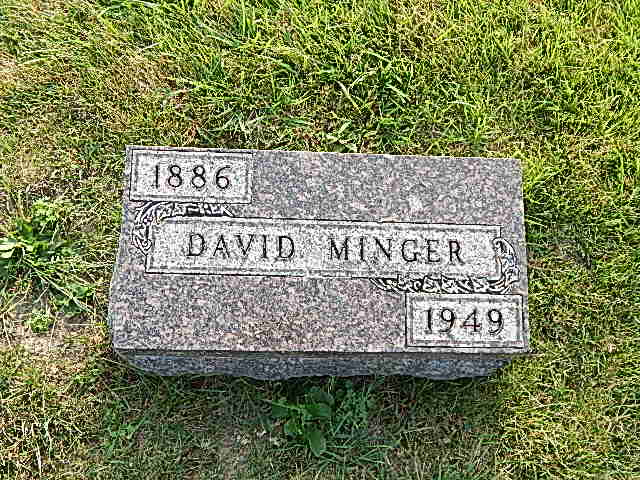 Photo by Alicia KneussIndiana, Death Certificates, 1899-2011Name: David MingerGender: MaleRace: WhiteAge: 63Marital status: MarriedBirth Date: 21 Feb 1886Birth Place: Berne, IndianaDeath Date: 9 Dec 1949Death Place: Fort Wayne, Allen, Indiana, USAFather: Urich MingerMother: unknownInformant:  Mrs. Grace Minger Burial: 12/12/1949, Evangelical Mennonite